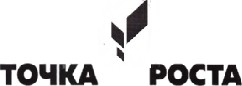 РАБОЧАЯ ПРОГРАММАпо предмету «Биология» для обучающихся 6 класса с использованием оборудования «Точка роста»Муниципальное общеобразовательное учреждение Высоковская основная общеобразовательная школаУТВЕРЖДАЮДиректор __________/М.В.Громцева /Приказ № 58от  27 июня 2022г.РАБОЧАЯ ПРОГРАММАпо предмету  «Биология»6  классСоставитель:Долинина Е.И.,учитель биологии                                                         с. Высоково2022 г.Рабочая программа по биологии для 6 класса с использованием оборудования центра «Точка роста»На базе центра «Точка роста» обеспечивается реализация образовательных программ естественно - научной и технологической направленностей, разработанных в соответствии с требованиями законодательства в сфере образования и с учётом рекомендаций Федерального оператора учебного предмета «Биология».Рабочая программа составлена на основе следующих документов:Федерального закона № 273-ФЗ "Об образовании в Российской Федерации";ФГОС основного общего образования;Примерной основной образовательной программы основного общего образования;Федерального перечня учебников, рекомендуемых к использованию при реализации имеющих государственную аккредитацию образовательных программ начального, общего, среднего общего образования. Приказ МОРФ от 28 декабря 2018 г. № 345.Авторской программы по биологии 5-9 классы издательского центра«Вентана-Граф»: И.Н. Пономарёва, В.С. Кучменко, О.А. Корнилова, А.Г. Драгомилов, Т.С. Сухова. Биология: 5-11 классы: программа. — М.: Вентана - Граф, 2017.Федерального перечня учебников, рекомендованного (допущенного) Министерством образования и науки РФ к использованию в образовательном процессе в общеобразовательных учреждениях на 2022-2023 учебный год.Требований к результатам основного общего образования, представленных в федеральном государственном образовательном стандарте общего образования второго поколения. В них также учитываются идеи развития и формирования универсальных учебных действий для основного общего образования.Методических рекомендаций министерства просвещения Российской Федерации по«Реализации образовательных программ естественнонаучной и технологической направленностей по химии с использованием оборудования центра «Точка роста» (утверждены распоряжением Министерства просвещения Российской Федерации от 12 января 2021 г. № Р-6).Использование оборудования центра «Точка роста» при реализации данной ОП позволяет создать условия:для расширения содержания школьного биологического образования; для повышения познавательной активности обучающихся в естественно - научной области;для развития личности ребенка в процессе обучения биологии, его способностей, формирования и удовлетворения социально значимых интересов и потребностей;для работы с одарёнными школьниками, организации их развития в различных областях образовательной, творческой деятельности.Применяя цифровые лаборатории на уроках биологии, учащиеся смогут выполнить множество лабораторных работ и экспериментов по программе основной школы.Биология растений:Дыхание листьев. Дыхание корней. Поглощение воды корнями растений. Корневое давление. Испарение воды растениями. Фотосинтез. Дыхание семян. Условия прорастания семян. Теплолюбивые и холодостойкие растения.Зоология:Изучение одноклеточных животных. Изучение внешнего строения дождевого червя, наблюдение за его передвижением и реакциями на внешние раздражения. Изучение строения моллюсков по влажным препаратам. Изучение многообразия членистоногих по коллекциям. Изучение строения рыб по влажным препаратам. Изучение строения птиц. Изучение строения млекопитающих по влажным препаратам. Водные животные. Теплокровные и холоднокровные животные.Человек и его здоровье:Изучение кровообращения. Реакция ССС на дозированную нагрузку. Зависимость между нагрузкой и уровнем энергетического обмена. Газообмен в лёгких. Механизм лёгочного дыхания. Реакция ДС на физическую нагрузку. Жизненная ёмкость легких. Выделительная, дыхательная и терморегуляторная функция кожи. Действие ферментов на субстрат на примере каталазы.Приспособленность организмов к среде обитания.Общая биология:Действие ферментов на субстрат на примере каталазы. Разложение Н2О2. Влияние рН среды на активность ферментов. Факторы, влияющие на скорость процесса фотосинтеза. Изучение клеток и тканей растений и животных на готовых микропрепаратах и их описание. Выявление изменчивости у организмов. Выявление приспособлений у организмов к среде обитания (на конкретных примерах).Особенности содержания структурных компонентов рабочей программы по биологии в 6 классе с использованием оборудования центра «Точка роста»Планируемые результаты обучения по курсу «Биология. 6 класс».Предметные результаты:формирование ценностного отношения к живой природе, к собственному организму; понимание роли биологии в формировании современной естественно научной картины мира;умение применять систему биологических знаний: раскрывать сущность живого, называть отличия живого от неживого, перечислять основные закономерности организации, функционирования объектов, явлений, процессов живой природы, эволюционного развития органического мира в его единстве с неживой природой; сформированность представлений о современной теории эволюции и основных свидетельствах эволюции;владение основами понятийного аппарата и научного языка биологии: использование изученных терминов, понятий, теорий, законов и закономерностей для объяснения наблюдаемых биологических объектов, явлений и процессов;понимание способов получения биологических знаний; наличие опыта использования методов биологии с целью изучения живых объектов, биологических явлений и процессов: наблюдение, описание, проведение несложных биологических опытов и экспериментов, в том числе с использованием аналоговых и цифровых приборов и инструментов;умение характеризовать основные группы организмов в системе органического мира (в том числе вирусы, бактерии, растения, грибы, животные): строение, процессы жизнедеятельности, их происхождение, значение в природе и жизни человека;умение объяснять положение человека в системе органического мира, его происхождение, сходства и отличия человека от животных, характеризовать строение и процессы жизнедеятельности организма человека, его приспособленность к различным экологическим факторам;умение описывать клетки, ткани, органы, системы органов и характеризовать важнейшие биологические процессы в организмах растений, животных и человека;сформированность представлений о взаимосвязи наследования потомством признаков от родительских форм с организацией клетки, наличием в ней хромосом как носителей наследственной информации, об основных закономерностях наследования признаков;сформированность представлений об основных факторах окружающей среды, их роли в жизнедеятельности и эволюции организмов; представление об антропогенном факторе;сформированность представлений об экосистемах и значении биоразнообразия; о глобальных экологических проблемах, стоящих перед человечеством и способах их преодоления;умение решать учебные задачи биологического содержания, в том числе выявлять причинно-следственные связи, проводить расчёты, делать выводы на основании полученных результатов;умение создавать и применять словесные и графические модели для объяснения строения живых систем, явлений и процессов живой природы;понимание вклада российских и зарубежных учёных в развитие биологических наук;владение навыками работы с информацией биологического содержания, представленной в разной форме (в виде текста, табличных данных, схем, графиков, диаграмм, моделей, изображений), критического анализа информации и оценки ее достоверности;умение планировать под руководством наставника и проводить учебное исследование или проектную работу в области биологии; с учетом намеченной цели формулировать проблему, гипотезу, ставить задачи, выбирать адекватные методы для их решения, формулировать выводы; публично представлять полученные результаты;умение интегрировать биологические знания со знаниями других учебных предметов;сформированность основ экологической грамотности: осознание необходимости действий по сохранению биоразнообразия и охране природных экосистем, сохранению и укреплению здоровья человека; умение выбирать целевые установки в своих действиях и поступках по отношению к живой природе, своему здоровью и здоровью окружающих;умение использовать приобретенные знания и навыки для здорового образа жизни, сбалансированного питания и физической активности; неприятие вредных привычек и зависимостей; умение противодействовать лженаучным манипуляциям в области здоровья;овладение приемами оказания первой помощи человеку, выращивания культурных растений и ухода за домашними животными;Формы контроляКонтроль результатов обучения в соответствии с данной образовательной программой проводится в форме письменных и экспериментальных работ, предполагается проведение промежуточной и итоговой аттестации.Промежуточная аттестацияДля осуществления промежуточной аттестации используются контрольно- оценочные материалы, отбор содержания которых ориентирован на проверку усвоения системы знаний и умений — инвариантного ядра содержания действующих образовательной про- граммы по биологии для общеобразовательных организаций. Задания промежуточной аттестации включают материал основных разделов курса биологии.ПАКЕТ ОЦЕНОЧНЫХ МАТЕРИАЛОВ И КРИТЕРИИ ОЦЕНИВАНИЯПО ПРЕДМЕТУ «БИОЛОГИЯ»Контрольные измерительные материалыВ данном разделе представляются контрольно-измерительные материалы, которые используются для определения уровня достижения обучающимися планируемых метапредметных и предметных результатов в рамках организации текущего контроля успеваемости и промежуточной аттестации.При организации текущего контроля успеваемости обучающихся следует учитывать требования ФГОС ООО к системе оценки достижения планируемых результатов ООП, которая должна предусматривать использование разнообразных методов и форм, взаимно дополняющих друг друга (стандартизированные письменные и устные работы, проекты, практические и лабораторные работы, творческие работы, самоанализ и самооценка, наблюдение, испытания и иное).Выбор указанных ниже типов и примеров контрольных измерительных материалов обусловлен педагогической и методической целесообразностью, с учётом предметных особенностей курса «Биология 5―9 класс».Тесты и задания разработаны в соответствии с форматом ЕГЭ и ГИА, что позволяет даже в рамках усвоения практической части программы отрабатывать общеучебные и предметные знания и умения.Перечень оценочных процедур должен быть оптимальным и достаточным для определения уровня достижения обучающимися предметных и метапредметных результатов. Фиксация результатов текущего контроля успеваемости обучающихся осуществляется в соответствии с принятой в образовательной организации системой оценивания.Тематическое планирование материала в 6 классе«БИОЛОГИЯ — НАУКА О РАСТЕНИЯХ»Календарно-тематическое планирование материала в 6 классе№п/пНаименование раздела, темыКоличество часовКоличество часовКоличество часовФормыаттестации (контроля)№п/пНаименование раздела, темыВсегоТеорияПрактикаФормыаттестации (контроля)Наука о растениях — ботаникаНаука о растениях — ботаникаНаука о растениях — ботаникаНаука о растениях — ботаникаНаука о растениях — ботаникаНаука о растениях — ботаника1. Клеточное строение организмов. Клетки растений.112. Свойства растительной клетки.113. Половое	размножение.	Рост	иразвитие организмов.114. Клетки, ткани и органы растений.115. Отличительные	признаки живых организмов.116. Обобщающий урок по теме «Наука о растениях – ботаника».11ЗащитарефератовОрганы растенийОрганы растенийОрганы растенийОрганы растенийОрганы растенийОрганы растений7. Семя, его строение и значение.118. Лабораторная работа № 1 «Строение семени фасоли».119. Условия прорастания семян.1110. Значение	воды	и	воздуха	дляпрорастания	семян.	Запасные питательные вещества семени.1111.Температурные	условия прорастания семян. Роль света. Сроки посева семян.1112.Корень, его строение и значение.1113.Строение корня — зоны корня: конус нарастания, всасывания, проведения, деления, роста.1114. Рост	корня,	геотропизм.Видоизменения	корней.	Значение корней в природе.1115.Лабораторная работа № 2«Строение корня проростка».1116.Лист, его строение и значение.1117. Внешнее	строение	листа.	Внутреннеестроение листа. Типы жилкования листьев.1118. Строение и функции устьиц. Значение листа для растения: фотосинтез, испарение, газообмен. Листопад, его роль    в    жизни    растения. Видоизменения листьев.1119.Стебель, его строение и значение.1120. Лабораторная работа № 4 «Внешнеестроение	корневища,	клубня, луковицы».1121. Обобщающий урок по теме «Органырастений».ТестированиеОсновные процессы жизнедеятельности растенийОсновные процессы жизнедеятельности растенийОсновные процессы жизнедеятельности растенийОсновные процессы жизнедеятельности растенийОсновные процессы жизнедеятельности растенийОсновные процессы жизнедеятельности растений22. Минеральное питание растений изначение воды.1123. Функция корневых волосков. Перемещение воды и минеральныхвеществ по растению.1124. Значение минерального (почвенного) питания. Типы удобрений и их роль вжизни растения.1125. Экологические группы растений поотношению к воде.1126. Воздушное питание растений —Фотосинтез.1127.Дыхание и обмен веществ у растений.28. Обобщающий урок по теме «Основные процессы жизнедеятельностирастений».ТестированиеМногообразие и развитие растительного мираМногообразие и развитие растительного мираМногообразие и развитие растительного мираМногообразие и развитие растительного мираМногообразие и развитие растительного мираМногообразие и развитие растительного мира29.Водоросли, их многообразие в природе.1130. Отдел Моховидные. Общаяхарактеристика и значение.1131.Лабораторная работа № 6 «Изучение внешнего строения моховидных растений».1132.  Отдел Голосеменные. Общаяхарактеристика и значение.1133.Семейства класса Двудольные.1134.Семейства класса Однодольные.35. Итоговое	тестирование	по	разделу«Биология – наука о растениях».11Викторина№п/пДатаНаименование раздела, темыКоличество часовКоличество часовКоличество часовФормыаттестации (контроля)№п/пДатаНаименование раздела, темыВсегоТеорияПрактикаФормыаттестации (контроля)Наука о растениях — ботаникаНаука о растениях — ботаникаНаука о растениях — ботаникаНаука о растениях — ботаникаНаука о растениях — ботаникаНаука о растениях — ботаникаНаука о растениях — ботаника1.Клеточное строение организмов. Клетки растений.112.Свойства растительной клетки.113.Половое размножение. Рост и развитие организмов.114.Клетки, ткани и органы растений.115.Отличительные признаки живых организмов.116.Обобщающий урок по теме «Наука о растениях – ботаника».11Защита рефератовОрганы растенийОрганы растенийОрганы растенийОрганы растенийОрганы растенийОрганы растений7.Семя, его строение и значение.118.Лабораторная работа № 1 «Строение семени фасоли».119.Условия прорастания семян.1110.Значение воды и воздуха дляпрорастания семян. Запасные питательные вещества семени.1111.Температурные	условия	прорастания семян. Роль света. Сроки посева семян.1112.Корень, его строение и значение.1113.Строение корня — зоны корня: конус нарастания, всасывания, проведения,деления, роста.1114.Рост корня, геотропизм.Видоизменения корней. Значение корней в природе.1115.Лабораторная работа №2 «Строение корня проростка».1116.Лист, его строение и значение.1117.Внешнее	строение	листа. Внутреннее строение листа. Типыжилкования листьев.1118.Строение и функции устьиц. Значение листа для растения: фотосинтез, испарение, газообмен. Листопад,  его  роль  в  жизнирастения. Видоизменения листьев.1119.Стебель, его строение и значение.1120.Лабораторная работа № 4 «Внешнее строение	корневища,	клубня,луковицы».1121.Обобщающий урок по теме «Органы растений».ТестированиеОсновные процессы жизнедеятельности растенийОсновные процессы жизнедеятельности растенийОсновные процессы жизнедеятельности растенийОсновные процессы жизнедеятельности растенийОсновные процессы жизнедеятельности растенийОсновные процессы жизнедеятельности растенийОсновные процессы жизнедеятельности растений22.Минеральное питание растений и значение воды.1123.Функция корневых волосков.Перемещение воды и минеральных веществ по растению.1124.Значение минерального (почвенного) питания. Типы удобрений и их роль вжизни растения.1125.Экологические группы растений по отношению к воде.1126.Воздушное питание растений — фотосинтез.1127.Дыхание и обмен веществ у растений.28.Обобщающий урок по теме «Основныепроцессы жизнедеятельности растений».ТестированиеМногообразие и развитие растительного мираМногообразие и развитие растительного мираМногообразие и развитие растительного мираМногообразие и развитие растительного мираМногообразие и развитие растительного мираМногообразие и развитие растительного мираМногообразие и развитие растительного мира29.Водоросли, их многообразие в природе.1130.Отдел Моховидные. Общая характеристика и значение.1131.Лабораторная работа №6 «Изучение внешнего строения моховидных растений».1132.Отдел Голосеменные.	Общая характеристика и значение.1133.Семейства класса Двудольные.1134.Семейства класса Однодольные.35.Итоговое тестирование по разделу«Биология – наука о растениях».11Викторина